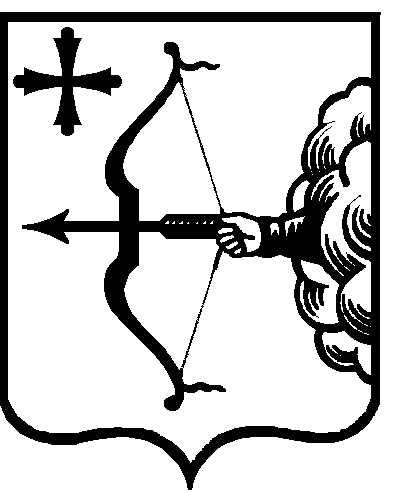 Об утверждении требований к отдельным видам товаров, работ, услуг, закупаемым министерством юстиции Кировской области и подведомственным ему Кировским областным государственным казенным учреждением «Центр комплексного обеспечения» в 2019 годуВ соответствии с частью 5 статьи 19 Федерального закона от 05.04.2013 № 44-ФЗ «О контрактной системе в сфере закупок товаров, работ, услуг для обеспечения государственных и муниципальных нужд», постановлениями Правительства Кировской области от 22.12.2015 № 75/850 «Об утверждении требований к порядку разработки и принятия правовых актов о нормировании в сфере закупок для обеспечения государственных нужд Кировской области, содержанию указанных актов и обеспечению их исполнения», от 30.12.2015 № 77/893 «О Правилах определения требований к отдельным видам товаров, работ, услуг (в том числе предельных цен товаров, работ, услуг), закупаемым государственными органами Кировской области (в том числе органами государственной власти Кировской области), органом управления Кировского областного территориального фонда обязательного медицинского страхования (включая соответственно территориальные органы (подразделения) и подведомственные областные государственные казенные и бюджетные учреждения)»:1. Утвердить требования к отдельным видам товаров, работ, услуг, закупаемым министерством юстиции Кировской области (далее – министерство) и подведомственным ему Кировским областным государственным казенным учреждением «Центр комплексного обеспечения» (далее – учреждение) на 2019 год согласно приложению. 2. При планировании закупок для обеспечения нужд министерства и подведомственного ему учреждением на 2019 год и плановый период структурным подразделениям и учреждению руководствоваться настоящим распоряжением.3. Заместителю министра Кашину С.А.: 3.1. Довести настоящее распоряжение до сведения государственных служащих министерства и работников учреждения.3.2. Разместить настоящее распоряжение на официальном сайте единой информационной системы в сфере закупок в информационно-телекоммуникационной сети «Интернет» (www.zakupki.gov.ru) в течение 7 рабочих дней со дня его принятия.4. Контроль за выполнением распоряжения оставляю за собой.5. Настоящее решение действует до 31.12.2019.Министр юстицииКировской области						                М.С. Финченко__________________________________________________________________ПОДГОТОВЛЕНОНачальник отдела по вопросам регистрации актов гражданского состояния, оказания государственных услуг                                                                       В.Д. ТокаревСОГЛАСОВАНОЗаместитель министра                                                                          С.А. КашинНачальник отдела, главный бухгалтер                                                                                Е.В. ФокинаЗаместитель начальникагосударственно-правового управления                                         С.В. ТукмачеваДиректорКОГКУ «Центркомплексного обеспечения»                                                                Д.А. ИсаковИ.о. заместителя директора КОГКУ «Центркомплексного обеспечения»                                                          А.С. КорепановМИНИСТЕРСТВО ЮСТИЦИИ КИРОВСКОЙ  ОБЛАСТИРАСПОРЯЖЕНИЕМИНИСТЕРСТВО ЮСТИЦИИ КИРОВСКОЙ  ОБЛАСТИРАСПОРЯЖЕНИЕМИНИСТЕРСТВО ЮСТИЦИИ КИРОВСКОЙ  ОБЛАСТИРАСПОРЯЖЕНИЕМИНИСТЕРСТВО ЮСТИЦИИ КИРОВСКОЙ  ОБЛАСТИРАСПОРЯЖЕНИЕ№г. Киров г. Киров г. Киров г. Киров 